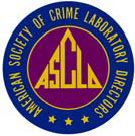 COMPLETE THE FOLLOWINGLABORATORY MANAGEMENT EXPERIENCEPAYMENT INSTRUCTIONSThe application fee for Retired Membership is $75.00. This amount will also cover membership dues for the current year if candidate is voted into membership.Paid via:	U.S. Check or Money Order		Bank/Credit CardPayments are in U.S. Dollars. When paying application fee, send a U.S. Money order, a check drawn on a U.S. bank or a check drawn on a non‐U.S. Bank that has a U.S. Bank Affiliate listed directly on the check (e.g. – Citicorp, Chemical Bank or Chase Manhattan).Checks are payable to “ASCLD, Inc.”Do not send non‐U.S. Money Orders or non‐U.S. postal money orders.To pay by bankcard, provide the information below as instructed.CREDIT CARDASCLD – Bank Card Application Fee Payment Visa	MC	Discover	American ExpressApplicant Name:  Account Number:      CVV (3 or 4 digit code on back of card):    	Cardholder Name: Cardholder Signature:Billing address (for the card used):	 	Expiration date:Membership Application Fee:	$75.00SIGN APPLICATION BELOW; RETURN WITH $75.00 APPLICATION FEE (or provide credit card information above) TO:ASCLD, Inc.65 Glen RoadSuite 123Garner, NC 27529I hereby certify that I have been a regular member in good standing and am no longer eligible for Regular Membership. I agree to work for the objectives, support the bylaws and abide by the code of ethics of the American Society of Crime Laboratory Directors, Inc.Applicant’s Signature:	Date:   	Questions: office@ascld.orgName Your Former Laboratory Affiliation: Current Mailing Address:Your Current Title/Position (If applicable):TelephoneFax Number:E‐Mail Address:List any committee preference(s):EmployerDatesPosition